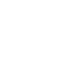 НОВООДЕСЬКА МІСЬКА РАДАМИКОЛАЇВСЬКОЇ ОБЛАСТІР І Ш Е Н Н ЯКеруючись пунктом 34 частини 1 статті 26 Закону України «Про місцеве самоврядування в Україні», статтями 12, 93, 96, 124-126, п. 2 ст. 134, 186 Земельного кодексу України, статтями 4, 5, 17, 24, 25 Закону України «Про оренду землі», Законом України «Про землеустрій», Законом України «Про державну реєстрацію речових прав на нерухоме майно та їх обтяжень», розглянувши клопотання директора ТОВ СПК «УДАЧА» Табунщика С.П. щодо затвердження проекту землеустрою щодо відведення земельної ділянки в оренду ТОВ СПК «УДАЧА» для будівництва та обслуговування будівель торгівлі за адресою: вул. Центральна, 233, м. Нова Одеса Миколаївського району Миколаївської області,  міська рада В И Р І Ш И Л А : 1. Затвердити проект землеустрою щодо відведення земельної ділянки в оренду ТОВ СПК «УДАЧА» для будівництва та обслуговування будівель торгівлі за адресою: вул. Центральна, 233, м. Нова Одеса Миколаївського району Миколаївської області 2. Надати ТОВ СПК «УДАЧА» (код ЄДРПОУ: 13859741) в оренду строком на 10 років земельну ділянку площею 0,1292 га (кадастровий номер – 4824810100:02:009:0015) для будівництва та обслуговування будівель торгівлі (код КВЦПЗ - 03.07) із земель запасу комунальної власності, розташованої за адресою: вул. Центральна, 233, приміщення ІІ м. Нова Одеса Миколаївського району Миколаївської області3. Встановити орендну плату в розмірі 12 % від нормативної грошової оцінки земельної ділянки, з обов’язковою щорічною індексацією відповідно до закону.4. Рекомендувати ТОВ СПК «УДАЧА» зареєструвати право оренди земельної ділянки після укладання договору оренди землі, відповідно чинного законодавства. 5. Контроль за виконання цього рішення покласти на постійну комісію  міської ради з питань аграрно-промислового розвитку та екології.Міський голова						Олександр ПОЛЯКОВВід 29.10.2021 р. № 16м. Нова ОдесаХІV (позачергова) сесіявосьмого скликанняПро  надання в оренду земельної ділянки ТОВ СПК «УДАЧА» для будівництва та обслуговування будівель торгівлі 